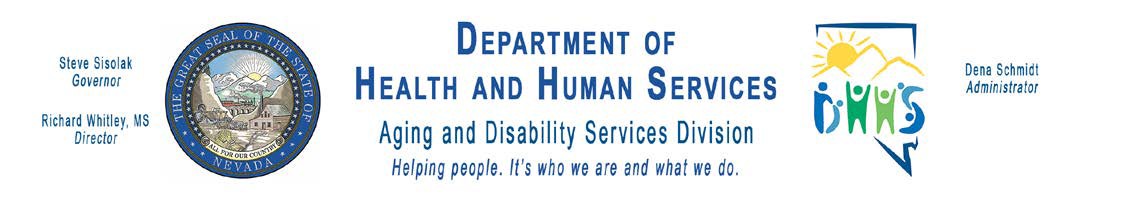 Agenda Name of Organization:	Task Force on Alzheimer’s Disease (TFAD)Date and Time of Meeting:	May14, 2020   10:00 a.m.This meeting will be held via conference call only:In accordance with Governor Sisolak’s Declaration of Emergency Directive006; Subsection 1; The requirement contained in NRS 241.023 (1) (b) thatthere be a physical location designated for meetings of public bodies wheremembers of the public are permitted to attend and participate is suspended.To Join the Telephone	Call-in Number:	877-336-1831Conference	Access Number:	9186101Call to Order/Roll CallPeter Reed, PhD, ChairPublic Comment (This item is to receive comments, limited to three (3) minutes, on any issue and any discussion of those items. However, no action may be taken upon a matter raised under public comment period unless the matter itself has been specifically included on an agenda as an action item.)Welcoming RemarksPeter Reed, PhD, ChairApproval of March 12, 2020, Meeting Minutes (For Possible Action):Peter Reed, PhD, ChairPresentation from the Humboldt General Hospital EMS on Care Transitions			Jordan Kohler, Interim Director HGH EMS/RescueTask Force Members to Report on proposed changes to the remaining State Plan Recommendations and Approval of the Processes to make any revisions (For Possible Action):Peter Reed, PhD, ChairApproval of Agenda Items for July 9, 2020, Meeting (For Possible Action): Peter Reed, PhD, ChairPublic Comment (This item is to receive comments, limited to three (3) minutes, on any issue and any discussion of those items. However, no action may be taken upon a matter raised under public comment period unless the matter itself has been specifically included on an agenda as an action item.)11.	Adjournment NOTE: Items may be considered out of order. The public body may combine two or more agenda items for consideration. The public body may remove an item from the agenda or delay discussion relating to an item on the agenda at any time. The public body may place reasonable restrictions on the time, place, and manner of public comments but may not restrict comments based upon viewpoint.NOTE: We are pleased to make reasonable accommodations for members of the public who have disabilities and wish to attend the meeting. If special arrangements for the meeting are necessary, please notify Carole Hanley at 702-486-9765 as soon as possible and at least two days in advance of the meeting. If you wish, you may e-mail her at clhanley@adsd.nv.gov. Supporting materials for this meeting are available at 1860 E. Sahara Ave, Las Vegas, NV 89104 or by contacting Carole Hanley at 702-486-9765 or by e-mail clhanley@adsd.nv.gov. Notice of this meeting was posted on the Internet: http//adsd.nv.gov and https://notice.nv.gov/Page 2 of 2